P-TECH / CTE Advisory 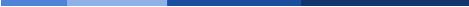 Meeting Tuesday October 27th 2020 @ Noon La Vega High School Library ─ Attendees Dr. Sharon Shields Superintendent LaVega ISD Dr. Jackson Griggs Waco FHC Dr. Kelley Reynolds Chief Medical Officer Fernando Arroyo FHC Nancy Vahlenkamp IHC Dr. Charla Rudd Assistant Superintendent LaVega ISD Sandra Gibson Principal LaVega High School Corey McAdams Assistant Principal LaVega High School Mari Keller CTE Coordinator LaVega High School Agenda Last Meeting Follow-up 1. First Meeting New Business 2. Introductions 3. Presentation PTECH/CTE 4. Question / Answer Session 5. Input from industry on MOU Notes:2 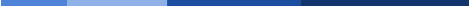 Next Meeting Agenda Items Discuss Industry MOU